ALLEGATO A E Bda inserire nella “Documentazione Amministrativa”     COMUNE DI STIOProvincia di SalernoUfficio TecnicoVia Trieste e Trento 14, 84075Il sottoscritto _________________________________________________________nato il __________________________ a ___________________________________in qualità di                titolare               legale rappresentante                      procuratore speciale / generale dell’impresa __________________________________________________________con sede in _______________________________	CAP:   _______________PROV: ______________                    indirizzo ____________________________________________________________________                      con C.F. n° ________________________ P.IVA n° __________________________________numero di fax _______________________________________CHIEDE DI PARTECIPARE ALLA GARA PER L’APPALTO DEI LAVORI INDICATI IN OGGETTO COME:indicare forma di partecipazioneA tal fine ai sensi degli articoli 46 e 47 del DPR 28 dicembre 2000 n°445, consapevole della responsabilità e delle conseguenze civili e penali previste in caso di rilascio di dichiarazioni mendaci e/o formazione di atti falsi e/o uso degli stessiDICHIARAriportare le dichiarazioni richieste dal disciplinare di gara relativo alla procedura in oggetto e firmare digitalmente._____________________ lì ________________                                                                                      (firma digitale del legale rappresentante dell’operatore) _____________________________________________________________  La presente dichiarazione, resa ai sensi dell’articolo 47 del d.P.R. n. 445 del 2000, deve essere firmata digitalmente.  N.B.  La dichiarazione deve essere corredata da fotocopia, non autenticata, di documento di identità del sottoscrittore. 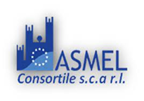 Asmel Consortile s.c. a r.l.Sede Legale: Via Carlo Cattaneo,9 – Gallarate (VA)Sede Operativa: Centro Direzionale - Isola G8 - Napoliinfo@asmecomm.it - P.Iva: 12236141003www.asmecomm.it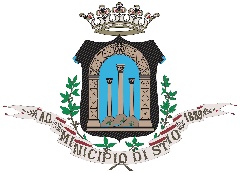 SCHEMA DOMANDA DI PARTECIPAZIONE E DICHIARAZIONIProcedura negoziata telematica per l’affidamento di contratti pubblici di lavori nei settori ordinari, con il criterio dell’offerta economicamente più vantaggiosa sulla base del miglior rapporto qualità/prezzo.Oggetto: “PROCEDURA TELEMATICA NEGOZIATA PER L’APPALTO DI LAVORI DI EFFICIENTAMENTO E MESSA IN SICUREZZA IMPIANTO DI PUBBLICA ILLUMINAZIONECUP: H72E23000140006 - CIG: A0076195E1posta elettronicaposta elettronica certificata